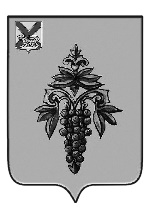 АДМИНИСТРАЦИЯ ЧУГУЕВСКОГО МУНИЦИПАЛЬНОГО ОКРУГА ПРИМОРСКОГО КРАЯ ПОСТАНОВЛЕНИЕО внесении изменений в постановление администрации Чугуевского муниципального района от 17 декабря 2019 года № 857 -НПА «Об утверждении муниципальной программы «Обеспечение доступным жильем и качественными услугами жилищно-коммунального хозяйства населения Чугуевского муниципального округа» на 2020 – 2024 годы»Руководствуясь Федеральным законом от 06 октября 2003 года № 131-ФЗ «Об общих принципах организации местного самоуправления в Российской Федерации»,  решением Думы Чугуевского муниципального района от 12 декабря 2019 года № 503-НПА «О бюджете Чугуевского муниципального округа на 2020 год и плановый период 2021 и 2022 годов», постановлением администрации Чугуевского муниципального района от 02 сентября 2020 года № 658-НПА «Об утверждении Порядка принятия решений о разработке, формирования, реализации и проведения оценки эффективности реализации муниципальных программ в Чугуевском муниципальном округе», статьей 43 Устава Чугуевского муниципального округа, администрация Чугуевского муниципального округаПОСТАНОВЛЯЕТ:           1. Внести изменения в постановление администрации Чугуевского муниципального района от 17 декабря 2019 года № 857-НПА «Обеспечение доступным жильем и качественными услугами жилищно-коммунального хозяйства населения Чугуевского муниципального округа» на 2020 – 2024 годы» (далее –Программа):           1.1. В паспорте Программы, строки таблицы «Ответственный исполнитель» и «Соисполнитель» изложить в новой редакции:            1.2. В паспорте Программы, строки таблицы «Реквизиты нормативных правовых актов, которыми утверждены государственные программы Российской Федерации, Приморского края» изложить в новой редакции: 1.3. В паспорте Программы   строку таблицы «Объем средств бюджета Чугуевского муниципального округа на финансирование муниципальной программы и прогнозная оценка привлекаемых на реализацию ее целей средств федерального, краевого бюджетов, внебюджетных источников» изложить в следующей редакции:        1.3. Раздел 8 Программы исключить.         2. Приложение № 1 к Программе «Сведения о целевых индикаторах, показателях муниципальной программы» изложить в новой редакции (прилагается).        3. Приложение № 2 к Программе «Обобщенная характеристика реализуемых в составе муниципальной программы подпрограмм и отдельных мероприятий» изложить в новой редакции (прилагается).         4.  Приложение № 3 к Программе «Информация о ресурсном обеспечении муниципальной программы за счет средств бюджета Чугуевского муниципального округа и привлекаемых средств федерального бюджета, краевого бюджета, бюджетов государственных внебюджетных фондов, иных бюджетных источников» изложить в новой редакции (прилагается).         5. Настоящее постановление подлежит официальному опубликованию и размещению в сети Интернет. Глава Чугуевского муниципального округа,глава администрации                                                                      Р.Ю. ДеменевПриложение № 1 кпостановлению администрации Чугуевскогомуниципального округа от _______ №_______СВЕДЕНИЯ О ЦЕЛЕВЫХ ИНДИКАТОРАХ, ПОКАЗАТЕЛЯХ МУНИЦИПАЛЬНОЙ ПРОГРАММЫ «Обеспечение доступным жильем и качественными услугами жилищно-коммунального хозяйства населения Чугуевского муниципального округа» на 2020-2024 годыПриложение № 3 кпостановлению администрации Чугуевскогомуниципального округа от _______ №_______Приложение № 3                                                                                                                 к Программе «Обеспечение доступным жильем и качественными услугами жилищно-коммунального хозяйства населения Чугуевского муниципального округа» на 2020-2024 годыПриложение № 2 кпостановлению администрации Чугуевскогомуниципального округа от _______ №_______Приложение № 2                                                                                                                 к Программе Обеспечение доступным жильем и качественными услугами жилищно-коммунального хозяйства населения Чугуевского муниципального округа на 2020-2024 годы.   ОБОБЩЕННАЯ ХАРАКТЕРИСТИКАРЕАЛИЗУЕМЫХ В СОСТАВЕ МУНИЦИПАЛЬНОЙ ПРОГРАММЫПОДПРОГРАММ И ОТДЕЛЬНЫХ МЕРОПРИЯТИЙ«Обеспечение доступным жильем и качественными услугами жилищно-коммунального хозяйства населения Чугуевского муниципального округа» на 2020-2024 гг.18 ноября 2020 года183-НПАОтветственный исполнитель Программы                        Управление жизнеобеспечения администрации Чугуевского муниципального округаСоисполнители Программы Управление имущественных и земельных отношений администрации Чугуевского муниципального округаРеквизиты нормативных правовых актов, которыми утверждены государственныепрограммы Российской Федерации, Приморского края                         Государственная программа Приморского края «Обеспечение доступным жильем и качественными услугами жилищно-коммунального хозяйства населения Приморского края» на 2020-2027 годы утвержденная постановлением администрации Приморского края от 30.12.2019 № 945-паОбъем средств бюджета Чугуевского муниципального округа на финансирование муниципальной программы и прогнозная оценка привлекаемых  на реализацию ее целей средств федерального, краевого бюджетов,    внебюджетных источников                                                  Общий объем финансирования мероприятий Программы составляет: 230843,55 тыс. рублей, в том числе:- общий объем средств бюджета Чугуевского муниципального округа: 36641,83 тыс. рублей, в том числе по годам: 2020 год –  6680,63 тыс. рублей;2021год -    5022,5 тыс. рублей;2022 год -    7987,9 тыс. рублей;2023 год -    8675,40 тыс. рублей;2024 год -    8275,40 тыс. рублей;- прогнозная оценка привлеченных средств Приморского края на реализацию мероприятий программы составляет:171501,32 тыс. рублей, в том числе по годам:2020 год -   27071,91 тыс. рублей;2021 год -   23115,22 тыс. рублей;2022 год -   23133,59 тыс. рублей;2023 год -   49090,30 тыс. рублей;2024 год -   49090,30 тыс. рублей.- прогнозная оценка привлеченных средств федерального бюджета на реализацию мероприятий программы составляет:1382,84 тыс. рублей, в том числе по годам:2020 год -   1382,84 тыс. рублей.- прогнозное значение средств, привлекаемых из иных внебюджетных источников 21317,56 тыс. руб., в том числе по годам2020 – 8002,80 тыс. рублей;2021 – 1750,9 тыс. рублей;2022 – 1759,86 тыс. рублей; 2023 – 4902,00 тыс. рублей;2024 – 4902,00 тыс. рублей;Приложение №1 к Программе «Обеспечение доступным жильем и качественными услугами жилищно-коммунального хозяйства населения Чугуевского муниципального округа» на 2020-2024 годы№ ппПоказатель (индикатор) (наименование)Ед. изм.Значение показателейЗначение показателейЗначение показателейЗначение показателейЗначение показателейЗначение показателей№ ппПоказатель (индикатор) (наименование)Ед. изм.Отчетный период2019г.20202021202220232024Подпрограмма  №1 «Содержание и ремонт муниципального жилищного фонда» на 2020-2024 годы.Подпрограмма  №1 «Содержание и ремонт муниципального жилищного фонда» на 2020-2024 годы.Подпрограмма  №1 «Содержание и ремонт муниципального жилищного фонда» на 2020-2024 годы.Подпрограмма  №1 «Содержание и ремонт муниципального жилищного фонда» на 2020-2024 годы.Подпрограмма  №1 «Содержание и ремонт муниципального жилищного фонда» на 2020-2024 годы.Подпрограмма  №1 «Содержание и ремонт муниципального жилищного фонда» на 2020-2024 годы.Подпрограмма  №1 «Содержание и ремонт муниципального жилищного фонда» на 2020-2024 годы.Подпрограмма  №1 «Содержание и ремонт муниципального жилищного фонда» на 2020-2024 годы.Подпрограмма  №1 «Содержание и ремонт муниципального жилищного фонда» на 2020-2024 годы.1Доля объектов муниципального жилищного фонда, соответствующих требованиям законодательства, в общем объеме муниципального жилищного фонда %100100100100100100Подпрограмма № 2 «Чистая вода» на 2020-2024 годы.Подпрограмма № 2 «Чистая вода» на 2020-2024 годы.Подпрограмма № 2 «Чистая вода» на 2020-2024 годы.Подпрограмма № 2 «Чистая вода» на 2020-2024 годы.Подпрограмма № 2 «Чистая вода» на 2020-2024 годы.Подпрограмма № 2 «Чистая вода» на 2020-2024 годы.Подпрограмма № 2 «Чистая вода» на 2020-2024 годы.Подпрограмма № 2 «Чистая вода» на 2020-2024 годы.Подпрограмма № 2 «Чистая вода» на 2020-2024 годы.2Доля  объектов водоснабжения и водоотведения, находящихся в неудовлетворительном состоянии%10095857055403Доля населения, обеспеченных качественными услугами водоснабжения и водоотведения%5060708090100Подпрограмма №3 «Обеспечение детей-сирот и детей, оставшихся без попечения родителей, лиц из числа детей-сирот и детей, оставшихся без попечения родителей, жилыми помещениями» на 2020-2024 годыПодпрограмма №3 «Обеспечение детей-сирот и детей, оставшихся без попечения родителей, лиц из числа детей-сирот и детей, оставшихся без попечения родителей, жилыми помещениями» на 2020-2024 годыПодпрограмма №3 «Обеспечение детей-сирот и детей, оставшихся без попечения родителей, лиц из числа детей-сирот и детей, оставшихся без попечения родителей, жилыми помещениями» на 2020-2024 годыПодпрограмма №3 «Обеспечение детей-сирот и детей, оставшихся без попечения родителей, лиц из числа детей-сирот и детей, оставшихся без попечения родителей, жилыми помещениями» на 2020-2024 годыПодпрограмма №3 «Обеспечение детей-сирот и детей, оставшихся без попечения родителей, лиц из числа детей-сирот и детей, оставшихся без попечения родителей, жилыми помещениями» на 2020-2024 годыПодпрограмма №3 «Обеспечение детей-сирот и детей, оставшихся без попечения родителей, лиц из числа детей-сирот и детей, оставшихся без попечения родителей, жилыми помещениями» на 2020-2024 годыПодпрограмма №3 «Обеспечение детей-сирот и детей, оставшихся без попечения родителей, лиц из числа детей-сирот и детей, оставшихся без попечения родителей, жилыми помещениями» на 2020-2024 годыПодпрограмма №3 «Обеспечение детей-сирот и детей, оставшихся без попечения родителей, лиц из числа детей-сирот и детей, оставшихся без попечения родителей, жилыми помещениями» на 2020-2024 годыПодпрограмма №3 «Обеспечение детей-сирот и детей, оставшихся без попечения родителей, лиц из числа детей-сирот и детей, оставшихся без попечения родителей, жилыми помещениями» на 2020-2024 годы4Количество детей сирот и детей, оставшихся без попечения родителей, улучшивших качество жизничел161413131313Подпрограмма №4 «Переселение граждан из ветхого и аварийного жилья» на 2020-2024 годы.Подпрограмма №4 «Переселение граждан из ветхого и аварийного жилья» на 2020-2024 годы.Подпрограмма №4 «Переселение граждан из ветхого и аварийного жилья» на 2020-2024 годы.Подпрограмма №4 «Переселение граждан из ветхого и аварийного жилья» на 2020-2024 годы.Подпрограмма №4 «Переселение граждан из ветхого и аварийного жилья» на 2020-2024 годы.Подпрограмма №4 «Переселение граждан из ветхого и аварийного жилья» на 2020-2024 годы.Подпрограмма №4 «Переселение граждан из ветхого и аварийного жилья» на 2020-2024 годы.Подпрограмма №4 «Переселение граждан из ветхого и аварийного жилья» на 2020-2024 годы.Подпрограмма №4 «Переселение граждан из ветхого и аварийного жилья» на 2020-2024 годы.5Площадь расселенных жилых помещений, признанных аварийными тыс.     кв. м.00010,7613,9732,826Количество граждан, расселенных из жилых помещений признанных аварийнымиЧел.0005907801840Подпрограмма  №5 «Обеспечение жильем молодых семей Чугуевского муниципального округа» на 2020 - 2024 годыПодпрограмма  №5 «Обеспечение жильем молодых семей Чугуевского муниципального округа» на 2020 - 2024 годыПодпрограмма  №5 «Обеспечение жильем молодых семей Чугуевского муниципального округа» на 2020 - 2024 годыПодпрограмма  №5 «Обеспечение жильем молодых семей Чугуевского муниципального округа» на 2020 - 2024 годыПодпрограмма  №5 «Обеспечение жильем молодых семей Чугуевского муниципального округа» на 2020 - 2024 годыПодпрограмма  №5 «Обеспечение жильем молодых семей Чугуевского муниципального округа» на 2020 - 2024 годыПодпрограмма  №5 «Обеспечение жильем молодых семей Чугуевского муниципального округа» на 2020 - 2024 годыПодпрограмма  №5 «Обеспечение жильем молодых семей Чугуевского муниципального округа» на 2020 - 2024 годыПодпрограмма  №5 «Обеспечение жильем молодых семей Чугуевского муниципального округа» на 2020 - 2024 годы7Количество молодых семей, улучшивших жилищные условияед.1544448Общая площадь жилых помещений, приобретенная молодыми семьями в рамках социальных выплат на приобретение (строительство)  стандартного жильякв. м.53,3303,2192192192192ИНФОРМАЦИЯО РЕСУРСНОМ ОБЕСПЕЧЕНИИ МУНИЦИПАЛЬНОЙ ПРОГРАММЫ ЗА СЧЕТ СРЕДСТВ БЮДЖЕТА ЧУГУЕВСКОГО  МУНИЦИПАЛЬНОГО ОКРУГА И ПРИВЛЕКАЕМЫХ  СРЕДСТВ ФЕДЕРАЛЬНОГО БЮДЖЕТА, КРАЕВОГО БЮДЖЕТА,БЮДЖЕТОВ ГОСУДАРСТВЕННЫХ ВНЕБЮДЖЕТНЫХ ФОНДОВ,ИНЫХ ВНЕБЮДЖЕТНЫХ ИСТОЧНИКОВОбеспечение доступным жильем и качественными услугами жилищно-коммунального хозяйства населения Чугуевского муниципального округа» на 2020-2024 годы№ п/пНаименование  подпрограммы,  отдельного мероприятияОтветственный исполнитель, соисполнителиСрокСрокСрок№ п/пНаименование  подпрограммы,  отдельного мероприятияОтветственный исполнитель, соисполнителиНачала реализации мероприятияОкончания реализации мероприятияОжидаемый результат№ п/пНаименование  подпрограммы,  отдельного мероприятияОтветственный исполнитель, соисполнителиНачала реализации мероприятияОкончания реализации мероприятияОжидаемый результат№ п/пНаименование  подпрограммы,  отдельного мероприятияОтветственный исполнитель, соисполнителиНачала реализации мероприятияОкончания реализации мероприятияОжидаемый результатПодпрограмма №1 «Содержание и ремонт муниципального жилищного фонда»Подпрограмма №1 «Содержание и ремонт муниципального жилищного фонда»Подпрограмма №1 «Содержание и ремонт муниципального жилищного фонда»Подпрограмма №1 «Содержание и ремонт муниципального жилищного фонда»Подпрограмма №1 «Содержание и ремонт муниципального жилищного фонда»Подпрограмма №1 «Содержание и ремонт муниципального жилищного фонда»1.1Содержание муниципального жилищного фондауправление жизнеобеспечения администрации Чугуевского муниципального округа20202024проведение капитального ремонта многоквартирных домов1.2Организация работы с твердыми коммунальными отходамиуправление жизнеобеспечения администрации Чугуевского муниципального округа20202024повышение качества жизни граждан проживающих в муниципальном жилищном фондеПодпрограмма №2 «Чистая вода»Подпрограмма №2 «Чистая вода»Подпрограмма №2 «Чистая вода»Подпрограмма №2 «Чистая вода»Подпрограмма №2 «Чистая вода»Подпрограмма №2 «Чистая вода»2.1Обеспечение мероприятий по модернизации системы коммуникаций водоснабжения и водоотведенияуправление жизнеобеспечения администрации Чугуевского муниципального округа20202024повышение качества и надежности предоставляемых услуг по водоснабжению и водоотведению2.2Проектирование и строительство очистных сооруженийуправление жизнеобеспечения администрации Чугуевского муниципального округа20202024увеличение доли очищенных сточных водПодпрограмма №3 «Обеспечение детей-сирот и детей , оставшихся без попечения родителей, лиц из числа детей-сирот и детей, оставшихся без попечения родителей жилыми помещениями»Подпрограмма №3 «Обеспечение детей-сирот и детей , оставшихся без попечения родителей, лиц из числа детей-сирот и детей, оставшихся без попечения родителей жилыми помещениями»Подпрограмма №3 «Обеспечение детей-сирот и детей , оставшихся без попечения родителей, лиц из числа детей-сирот и детей, оставшихся без попечения родителей жилыми помещениями»Подпрограмма №3 «Обеспечение детей-сирот и детей , оставшихся без попечения родителей, лиц из числа детей-сирот и детей, оставшихся без попечения родителей жилыми помещениями»Подпрограмма №3 «Обеспечение детей-сирот и детей , оставшихся без попечения родителей, лиц из числа детей-сирот и детей, оставшихся без попечения родителей жилыми помещениями»Подпрограмма №3 «Обеспечение детей-сирот и детей , оставшихся без попечения родителей, лиц из числа детей-сирот и детей, оставшихся без попечения родителей жилыми помещениями»3.1Выполнение обязательств по обеспечению детей-сирот и детей, оставшихся без попечения родителей, лиц из числа детей-сирот и детей, оставшихся без попечения родителей жилыми помещениямиуправление имущественных и земельных отношений администрации Чугуевского муниципального округа;20202024повышение уровня и качества жизни не менее                 13 детей-сирот, детей, оставшихся без попечения родителей, лиц из их числа ежегодно.Подпрограмма №4 «Переселение граждан из ветхого и аварийного жилья»Подпрограмма №4 «Переселение граждан из ветхого и аварийного жилья»Подпрограмма №4 «Переселение граждан из ветхого и аварийного жилья»Подпрограмма №4 «Переселение граждан из ветхого и аварийного жилья»Подпрограмма №4 «Переселение граждан из ветхого и аварийного жилья»Подпрограмма №4 «Переселение граждан из ветхого и аварийного жилья»4.1Переселение граждан из ветхого и аварийного жиль, с учетом необходимости развития жилищного строительствауправление жизнеобеспечения администрации Чугуевского муниципального округа20202024ликвидация аварийного жилищного фонда, создание безопасных и благоприятных условий проживания граждан на территории округаПодпрограмма №5  «Обеспечение жильем молодых семей»Подпрограмма №5  «Обеспечение жильем молодых семей»Подпрограмма №5  «Обеспечение жильем молодых семей»Подпрограмма №5  «Обеспечение жильем молодых семей»Подпрограмма №5  «Обеспечение жильем молодых семей»Подпрограмма №5  «Обеспечение жильем молодых семей»5.1Предоставление субсидий молодым семьям на приобретение (строительство) жильяуправление имущественных и земельных отношений администрации Чугуевского муниципального округа20202024приобретение участниками Подпрограммы жилых помещений общей площадью не менее 1071,2 кв.м